MEDICAL INQUIRY FORM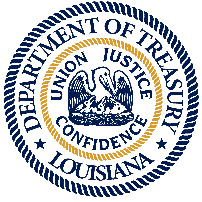 RESPONSIVE TO ACCOMMODATION REQUESTFOR COMPLETION BY EMPLOYEEEmployee’s Name:	_______________________________________Authorization for Release of Medical InformationI authorize my Healthcare Provider to release medical information that is specifically related to and necessary for my employer to determine whether I have a disability for which an accommodation(s) may be needed. I authorize my Healthcare Provider to speak directly to my Agency ADA Coordinator in regards to my medical condition and its effects upon my ability to perform the essential functions of my job. I understand that I may refuse to sign this Authorization. However, I understand that my failure to permit these disclosures may impact my employer’s ability to fully address my request for accommodation.Employee’s Signature:  _____________________________________________	Date:  _______________FOR COMPLETION BY HEALTHCARE PROVIDERSECTION 1:	Questions to determine whether employee has a disability For reasonable accommodation under the Americans with Disabilities Act (ADA), an employee has a disability if he/she has an impairment that substantially limits one or more major life activities or has a record of such an impairment. The following information may help to determine whether an employee has a disability:Does the employee have a physical or mental impairment?	 Yes (proceed to section A. below)      		 No (discontinue completion of form)A. 	What is the impairment or the nature of the impairment? _________________________________________________________________________________________________________________________________________________________________________________________________________________________________________________________________________________________________________________________________________________________________________________________B. 	Does the impairment substantially limit a major life activity as compared to the general population? Yes		 NoC.	What major life activity(s) and/or major bodily function(s) is limited? 	Major Life Activities:	Major Bodily Functions:D. 	Describe any functional limitations caused by the impairment:___________________________________________________________________________________________________________________________________________________________________________________________________________________________________________________________________________________________________________________________________________________________________________________________________________________________________________________________________________SECTION 2:	Questions to help determine whether an accommodation is needed.An employee with a disability is entitled to an accommodation only when the accommodation is needed because of the disability. The following information may help determine whether the requested accommodation is needed because of the disability:A.	What job duties is the employee unable to perform or having difficulty performing?  _________________________________________________________________________________________________________________________________________________________________________________________________________________________________________________________________________________________________________________________________________________________________________________________________________________________________________B. 	How does the employee’s functional limitation(s) interfere with his/her ability to perform required job duties? ______________________________________________________________________________	_________________________________________________________________________________________________________________________________________________________________________________________________________________________________________________________________________________________________________________________________________________________________________________________________________________________________________Health Care Provider’s Signature:	_______________________________________	Date: _____________Health Care Provider’s Name (Printed): _____________________________________Practice Specialty: ______________________________________________________Clinic Name: ___________________________________________________________Address: __________________________________________________________________________________Telephone #: ____________________________________	Fax #: ____________________________________RETURN COMPLETED FORM DIRECTLY TO KAYLA KIRBY, AGENCY ADA COORDINATORBy Fax to: (225) 342-5008; or, email to: kkirby@treasury.la.gov    Bending Bending Eating Lifting	 Seeing Standing Breathing Breathing Hearing Performing Manual Tasks Sitting Thinking Caring for Self Caring for Self Interacting with Others Reaching Sleeping Walking Concentrating Concentrating Learning Reading Speaking Working Other: Bladder Bladder Circulatory	 Hemic Neurological Neurological Respiratory Bowel	 Bowel	 Digestive Immune Normal Cell Growth Normal Cell Growth Special Sense        Organs & Skin Brain Brain Endocrine Lymphatic	 Operation of an Organ Operation of an Organ Special Sense        Organs & Skin Cardiovascular Cardiovascular Genitourinary Musculoskeletal Reproductive Reproductive Special Sense        Organs & Skin Other: